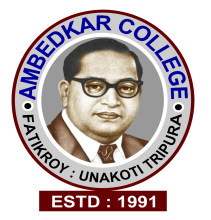 Notice inviting TenderSealed quotation is here by invited from the prominent firms/agencies for supply and fixing of sign boards/indication board at Ambedkar college campus as listed in (Annexure-I). The eligible interested agencies may submit sealed quotation by 23rd August, 2019, 2:00 P.M. The detail specifications, terms and conditions may be downloaded from the college website  www.actripura.edu.in from 16th August, 2019. 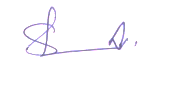 Dr. Subrata SharmaPrincipal in-chargeCopy to:The Director, Department of Information & Cultural Affairs, Govt. of Tripura, Agartala for favour of kind information with a request for a single insertion in 3 (Three) local dailies (Bengali & English). To the Project Director, RUSA, DHE, Siskha Bhawan, Agartala, Tripura. Annexure – ITerms and conditionAll the terms and conditions are subject to the general terms and conditions of govt. purchase.Sealed quotations are to be addressed to the principal, Ambedkar College, Fatikroy, Unakoti, Tripura and sealed cover should be super-scribed as “quotation” in capital words.Rate should be including transportation and fixing of hoarding at the premises of college buildings. The tender should be supported with the following documents and original of the same will be verified at the time of opening of quotation.GST registration Trade license certificate/ firm registration certificate Copy of PANThe successful bidders will be required to supply the ordered item(s) within 30 days from the date of issue of supply order. Failure to which the supply order will be treated as cancel.Full payment will be made through PFMS only after the proper supply, successful installation.Request for advance payment in any case will not be entertained.The college authority has the right to modify or cancel the entire process of purchase. Necessary Taxes will be deducted by the office, if required.Terms and Condition should be signed by the tendered.The quoted price should be valid for at least six months. Sl. No. Text to be printedSpecifications Quantity Design and text may be collected from the Office of Principal. Or may ask through email.Printing and pasting of sticker on 4 mm ACP sheet with 6 sq. cm Stainless steel frame Height x Width: 7x3 ft. & 2 nos. stand with SS pipe of 6 cm dia03Design and text may be collected from the Office of Principal. Or may ask through email.Printing and pasting of sticker on 4 mm ACP sheet with Stainless steel frame of 6 sq. cm and SS pole of height 4 ft. , 6 cm dia.04